Kelsey BradleyLab 9M0821671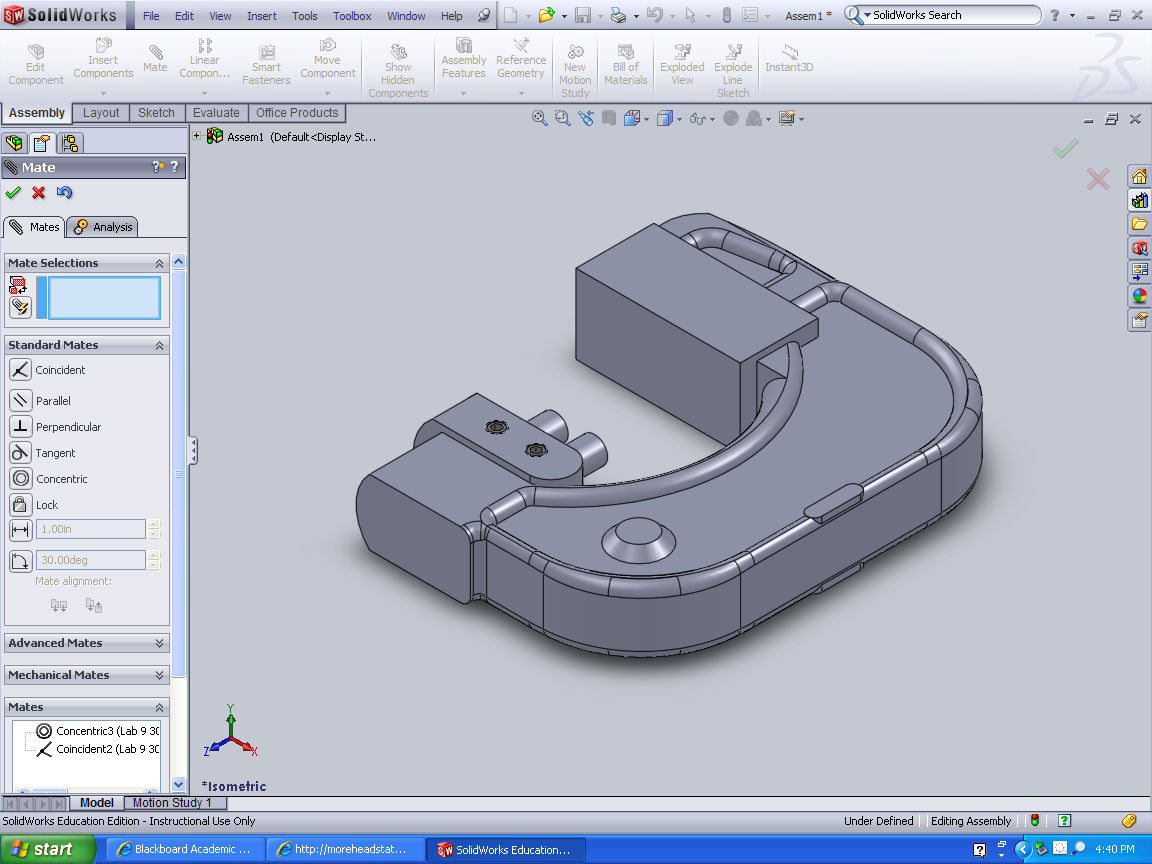 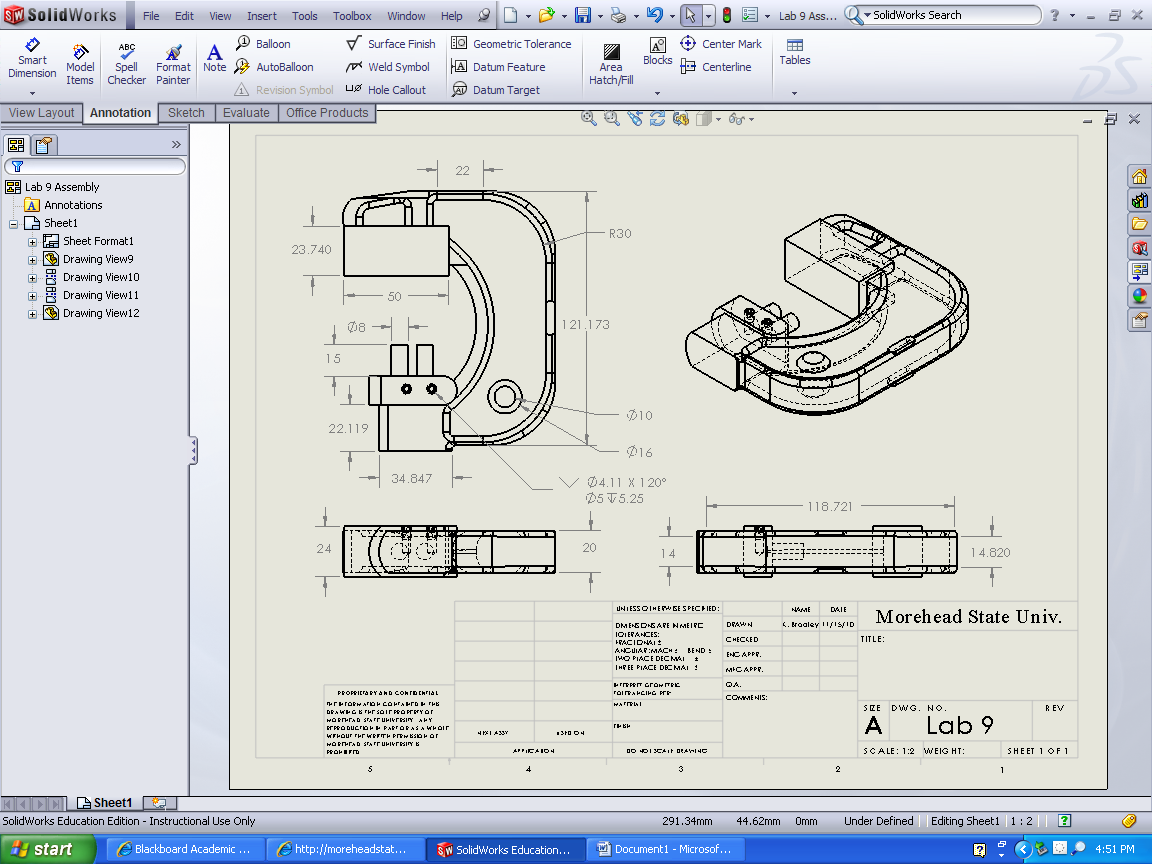 